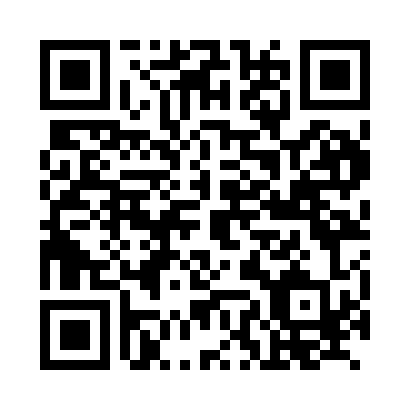 Prayer times for Zoschau, GermanyMon 1 Jul 2024 - Wed 31 Jul 2024High Latitude Method: Angle Based RulePrayer Calculation Method: Muslim World LeagueAsar Calculation Method: ShafiPrayer times provided by https://www.salahtimes.comDateDayFajrSunriseDhuhrAsrMaghribIsha1Mon2:414:561:115:339:2611:342Tue2:424:571:125:339:2611:343Wed2:424:581:125:339:2611:344Thu2:424:581:125:339:2511:345Fri2:434:591:125:339:2511:336Sat2:435:001:125:339:2411:337Sun2:445:011:125:339:2411:338Mon2:445:021:135:339:2311:339Tue2:455:031:135:329:2211:3310Wed2:455:041:135:329:2111:3211Thu2:465:051:135:329:2111:3212Fri2:465:061:135:329:2011:3213Sat2:475:071:135:329:1911:3214Sun2:475:081:135:319:1811:3115Mon2:485:101:135:319:1711:3116Tue2:485:111:145:319:1611:3017Wed2:495:121:145:319:1511:3018Thu2:495:131:145:309:1411:3019Fri2:505:151:145:309:1211:2920Sat2:505:161:145:299:1111:2921Sun2:515:171:145:299:1011:2822Mon2:525:181:145:299:0911:2823Tue2:525:201:145:289:0711:2724Wed2:535:211:145:289:0611:2625Thu2:535:231:145:279:0511:2626Fri2:545:241:145:279:0311:2527Sat2:545:251:145:269:0211:2528Sun2:555:271:145:259:0011:2429Mon2:555:281:145:258:5911:2330Tue2:565:301:145:248:5711:2231Wed2:575:311:145:248:5611:22